河海大学统一身份认证使用指南系统简介河海大学统一身份认证是指通过信息技术手段，转变原有分散的“独立认证、独立授权、独立帐号管理“的业务身份验证模式，构建一个完整统一、高效稳定、安全可靠的集中身份管理和身份认证平台，为各个业务和校园用户提供基于标准协议的4A身份认证服务。简单来说，对于全校师生用户，您可以使用一个账号密码实现学校业务系统（指已实现统一身份认证对接，比如信息门户、VPN、上网等）的安全、可靠的登录。系统主界面如图1所示。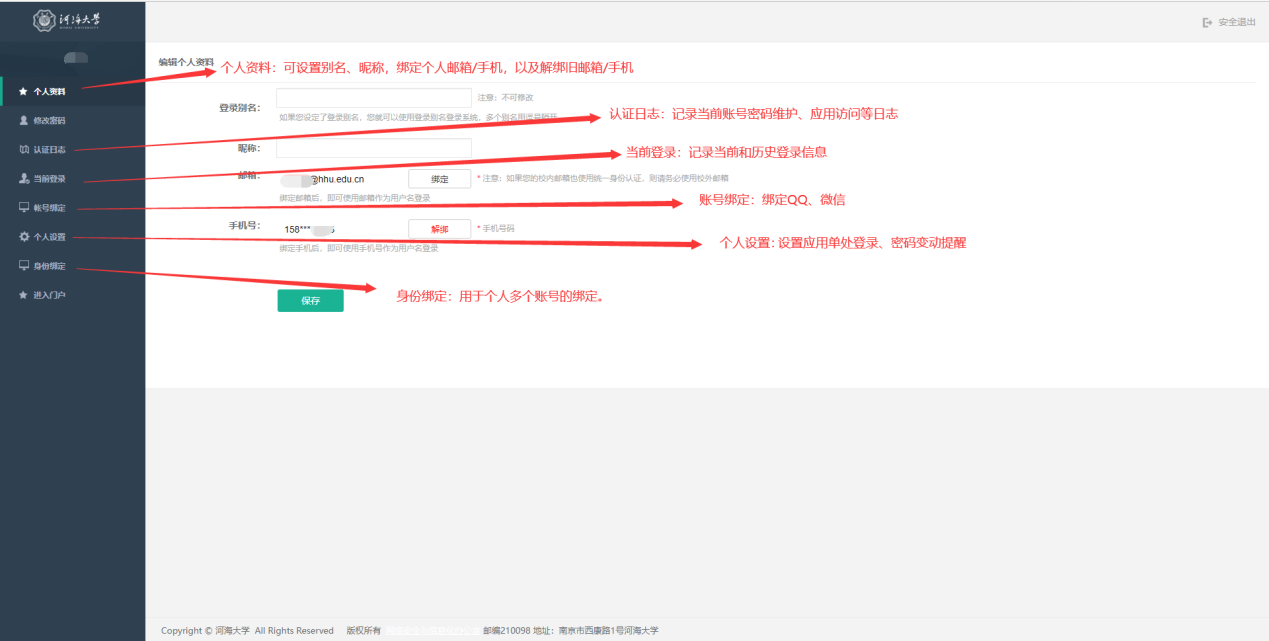 访问方式直接输入系统地址：http://authserver.hhu.edu.cn/authserver，登录进入，统一身份认证账号为学/工号，初始密码为身份证号后6位。也可在已经登录信息门户（http://my.hhu.edu.cn）的前提下，点击信息门户右上角“个人中心”进入，如图2。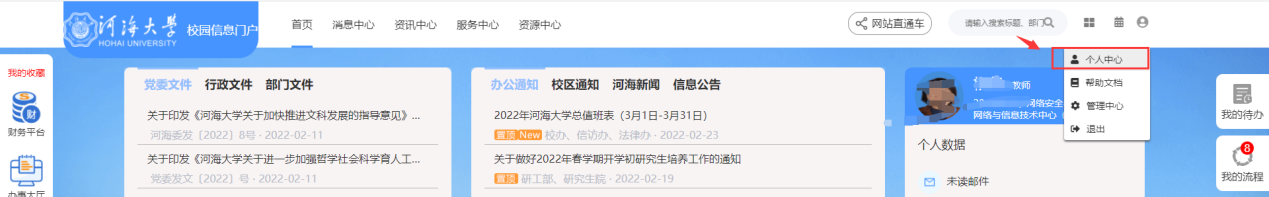 温馨提示：首次登录统一身份认证系统后，需绑定自己常用的手机号（用于动态码登录及密码找回）、邮箱（用于密码找回），并修改成符合系统要求强度的密码。具体绑定方式见第4节常见问题之问题3。系统支持浏览器：推荐使用IE9\10\11 、360 极速、chrome 浏览器。登录方式系统支持五种方式：账号密码登录、动态码登录、QQ登录、微信登录、扫码登录。账号密码登录输入用户名（可以是学/工号、或手机号码、或电子邮箱）、密码，点击登录。动态码登录输入用户名（可以是学/工号、或手机号码、或电子邮箱）、验证码，点击“获取验证码”，并输入收到的短信验证码，点击登录。QQ登录点击“使用腾讯 QQ 登录”，在新页面选择扫码或输入账号密码进行登录。账号密码方式在用户名一栏可以输入学校统一身份认证账号、或已绑定的手机号码或邮箱，详见图4。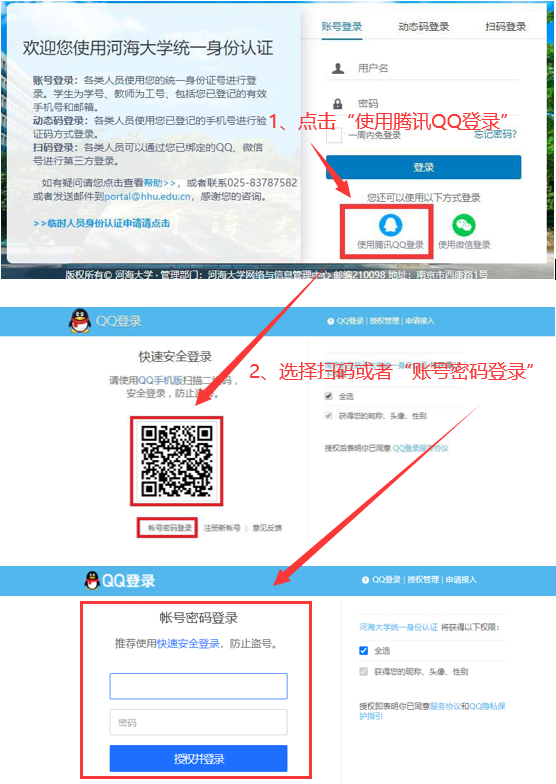 微信登录点击“使用微信登录”，在新页面使用微信扫码进行登录。二维码扫码登录点击“扫码登录”，直接用微信扫码登录进入即可。若是首次登录（未关注微信企业号或者不是微信企业号成员），扫描后，手机端点击账号密码登录链接，跳转认证页面直接输入账号密码方式登录，如图5(a)；若是微信企业号成员/非首次扫描认证用户，扫码后直接在手机端点击登录确认即可，如图5(b)。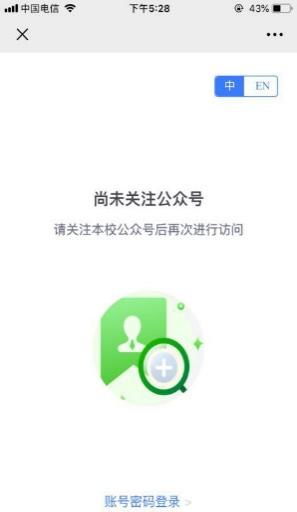 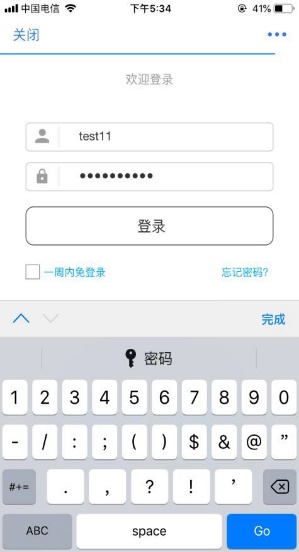 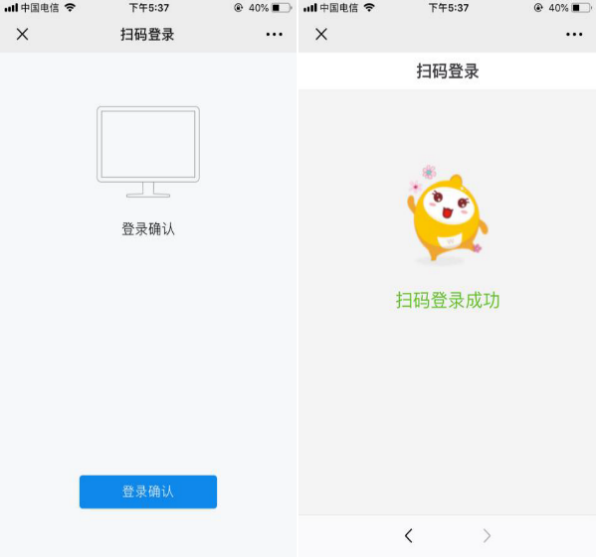                                       (b)温馨提示：登录用户名可以是统一身份认证账号（即学工号）、或手机号码、电子邮箱，但手机号或电子邮箱作为用户名登录的前提是，已经在认证系统中了绑定了个人手机号、邮箱。具体绑定方式见第4节常见问题之问题3。“河海大学微门户”企业微信号关注并加入方式详见“用户认证绑定操作手册”（http://yunpan.hhu.edu.cn/cloudservice/outerLink/decode?c3Vnb24xNjEwNTAzMjE3NzQ3c3Vnb24=）。常见问题问题1：院聘教职工/校外临时人员如何申请账号？方式一：自我注册。在统一身份认证登录页面，点击“临时人员身份认证申请请点击“，如图8；在新出现的临时人员统一身份注册系统界面输入手机号，并获取验证码，然后输入手机验证码，点击“登录“，如图9；进入河海大学办事大厅，点击“临时人员门户账号自注册“服务（如图10），填写个人基本信息，包括姓名、身份证号、手机号、邮箱等信息，点击”提交“即可，待审核完毕，会收到一条短信（包含账号信息）。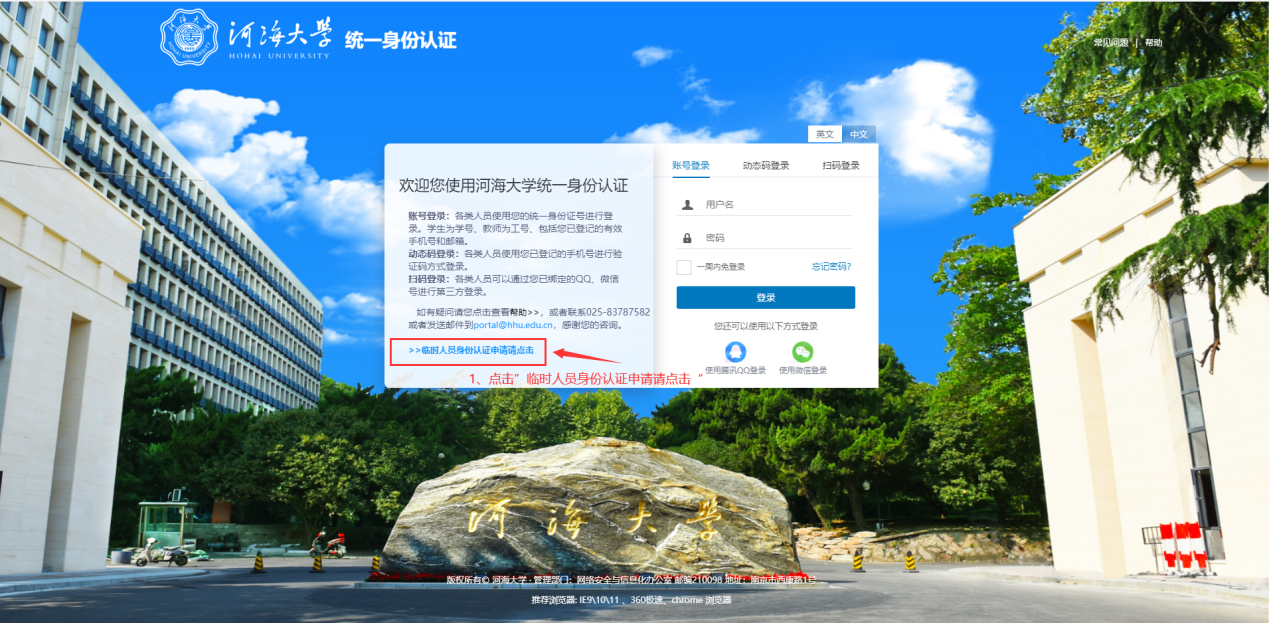 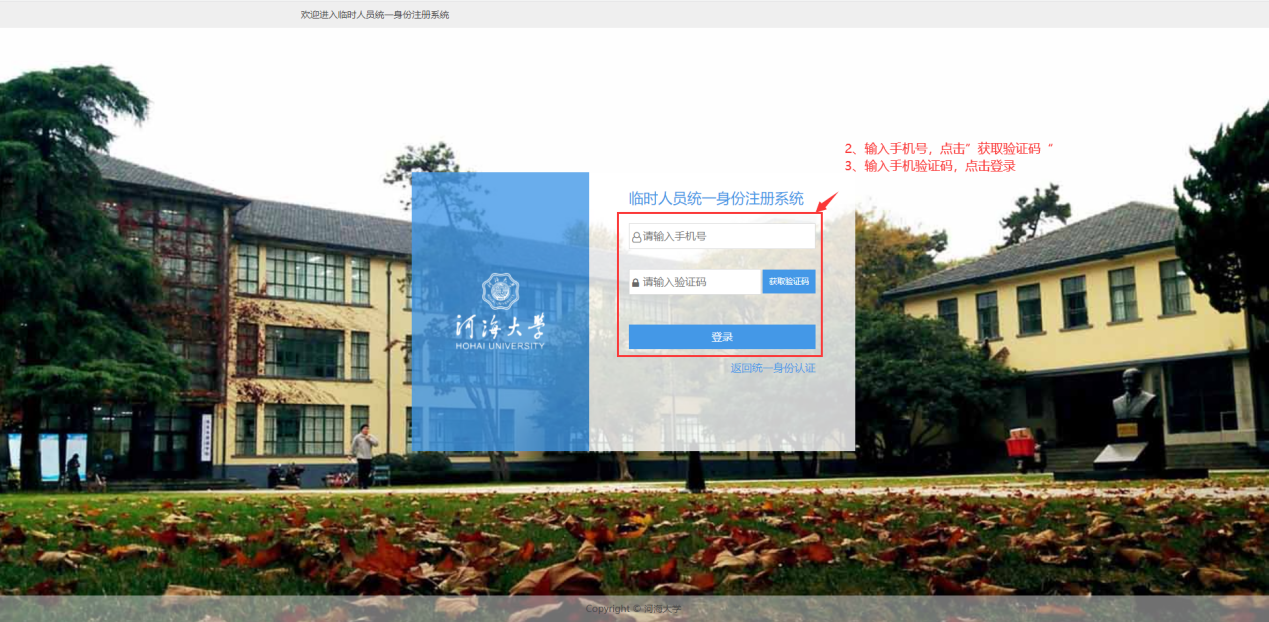 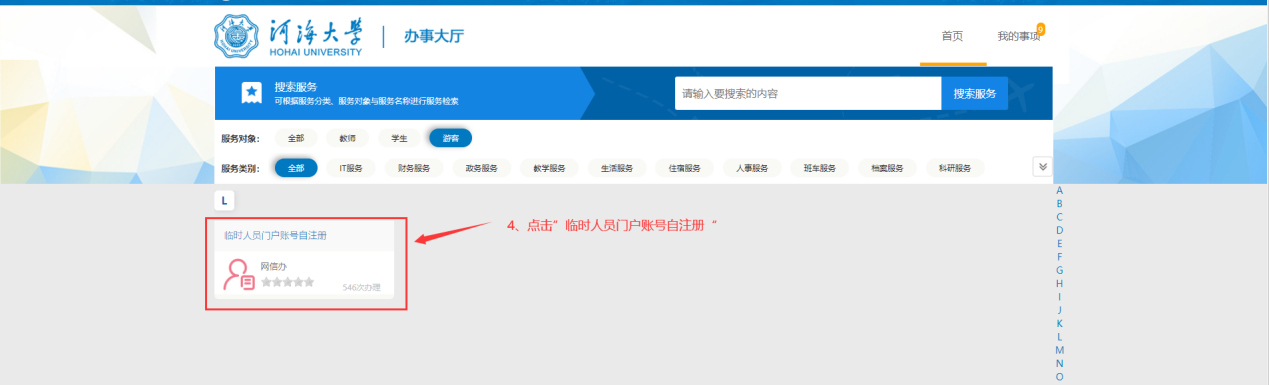 方式二：校内人员代注册。校内教职工进入河海大学办事大厅（http://myhall.hhu.edu.cn），点击“校内人员代申请临时人员门户账号“服务（如图11），填写人员基本信息，点击”提交“即可。申请人可在办事大厅”我的事项“——”我申请的事项“——”办理中“查看事项办理进度，事项办理完毕可点开表单查看具体的账号。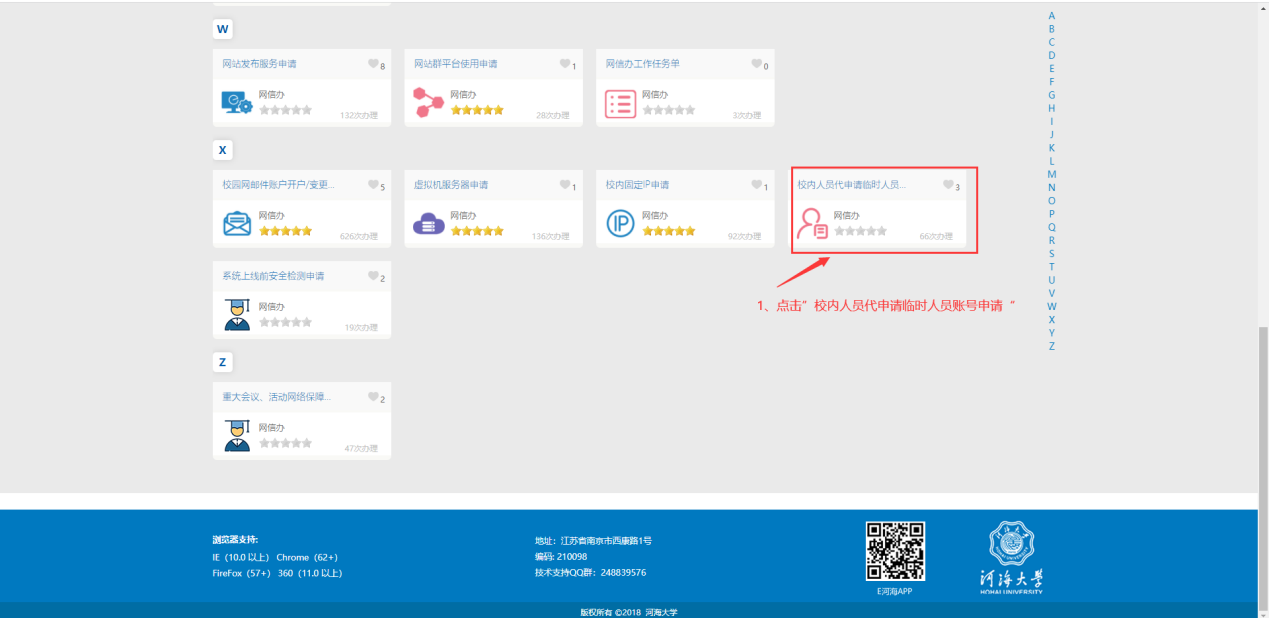 问题2：密码忘记怎么办方式一：在统一身份认证登录页面，点击“忘记密码”，可通过手机、邮箱找回，详见图12、图13；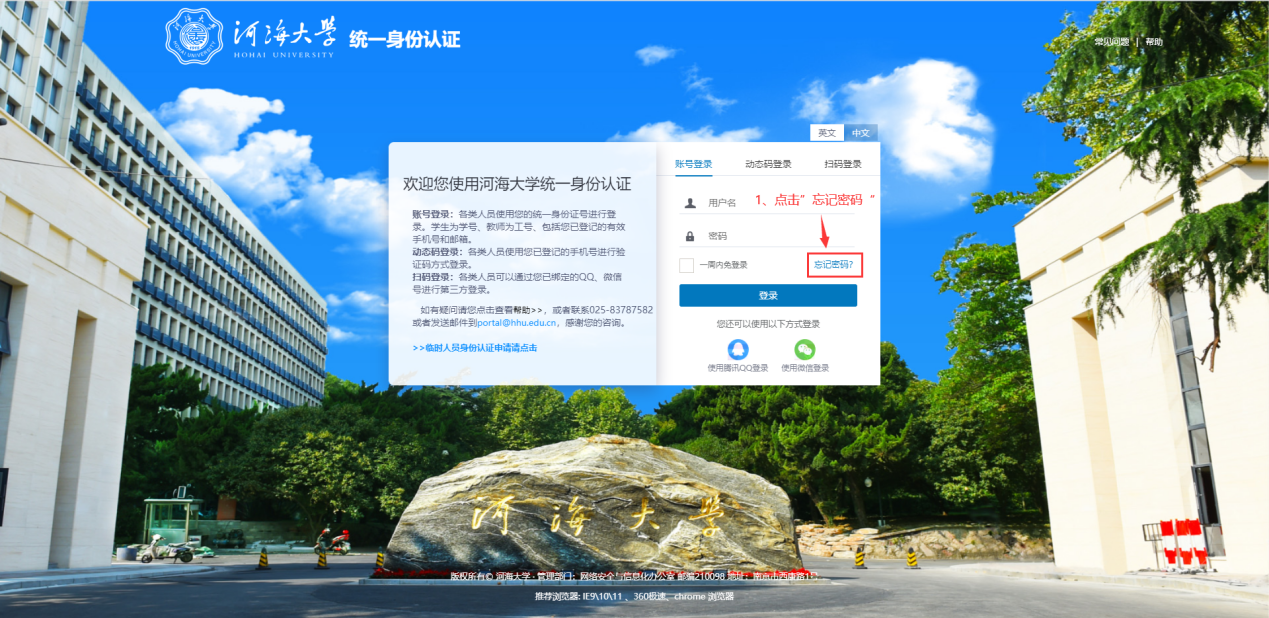 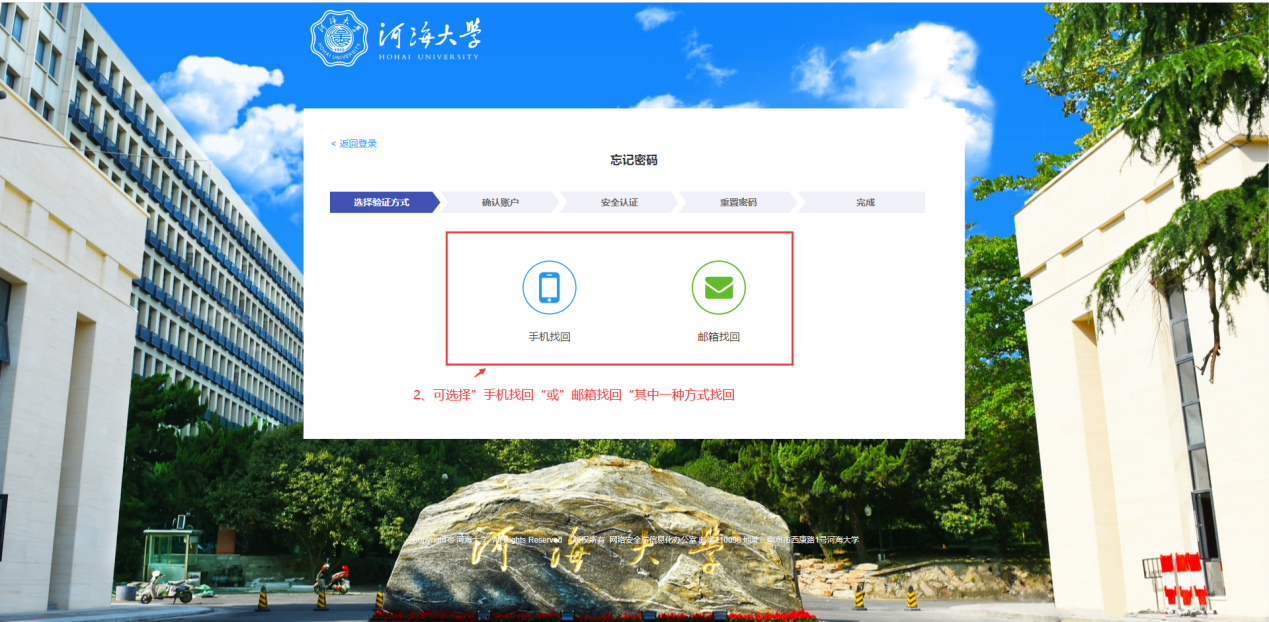 方式二：如果方式一无法找回（可能是因为认证系统中尚未绑定个人的手机和邮箱信息），需关注“河海大学网信办”公众号，请您上传手持身份证的自拍照+身份证照+学/工号，待工作人员审核后协助修改密码。问题3：如何绑定个人的手机、邮箱信息？第一次登录后，需要绑定个人的手机、邮箱信息，用于后续密码找回。方法如下：进入统一身份认证系统，点击“个人资料”，输入个人邮箱和手机号，保存，如图14。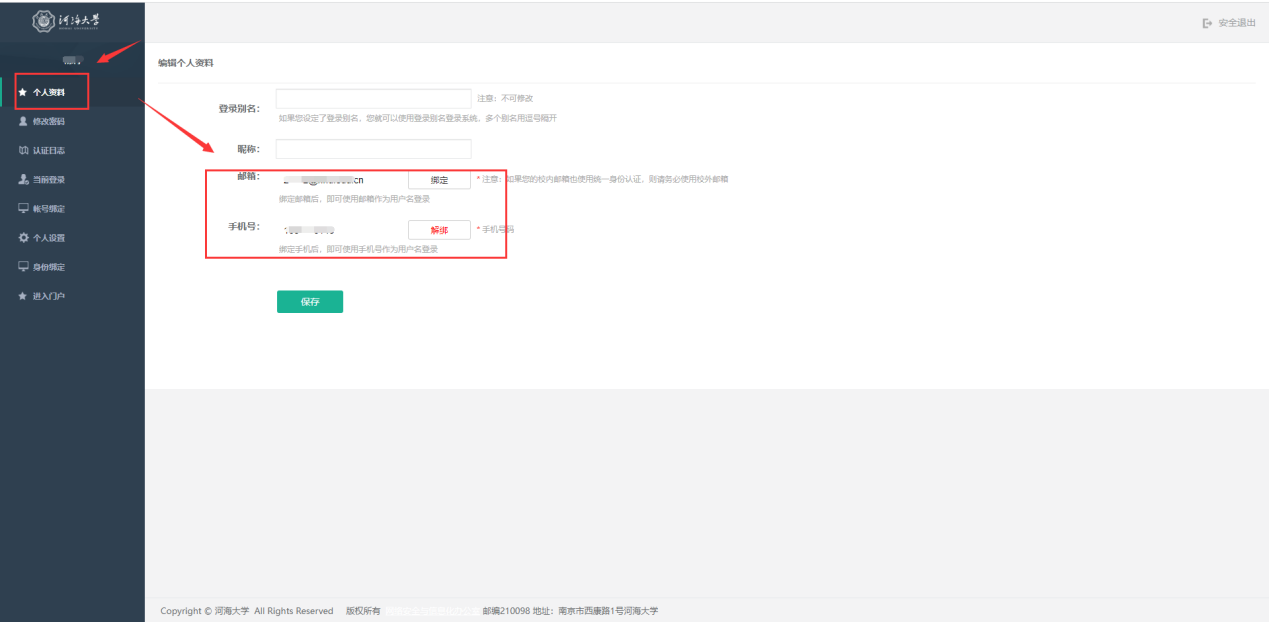 问题4：如何修改密码？进入统一身份认证系统，点击“修改密码”，输入新密码，保存，如图15。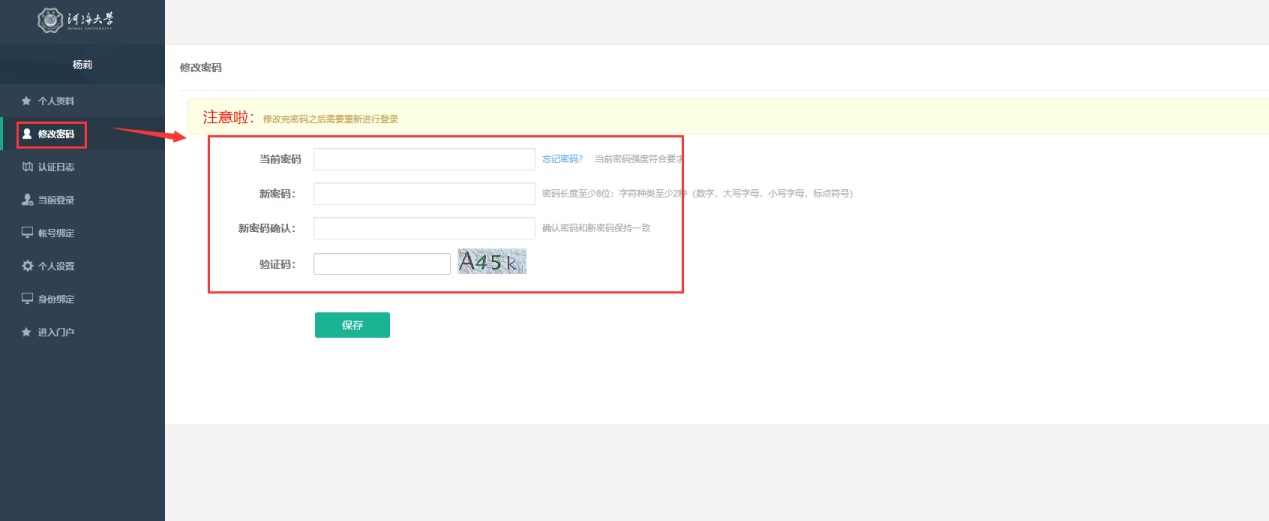 问题5：变更新手机、邮箱后，如何更新手机、邮箱信息？步骤一：解除旧手机、邮箱的绑定。进入统一身份认证系统，点击 “个人资料”，在“个人资料”中会显示已绑定的手机、邮箱信息，点击解绑操作即可；步骤二：绑定新手机、邮箱信息。按照第4节常见问题之问题3的步骤操作即可。问题6：绑定手机/邮箱时，提示该手机/邮箱已被绑定，如何解决？显示手机/邮箱已被绑定，是由于同一个人存在1个以上的历史认证账号，比如同一个人有本科生账号、研究生账号、博士生账号，现使用的手机/邮箱被历史账号绑定。需要使用绑定该手机/邮箱的原有账号登录，按照问题五的步骤先解除该账号下手机、邮箱的绑定。绑定解除后，用现账号登录认证后，按问题3的步骤操作绑定即可。问题7：业务系统需要对接统一身份认证如何办理？进入河海大学办事大厅（http://myhall.hhu.edu.cn），点击“数字校园集成申请”服务在线申请，如图16。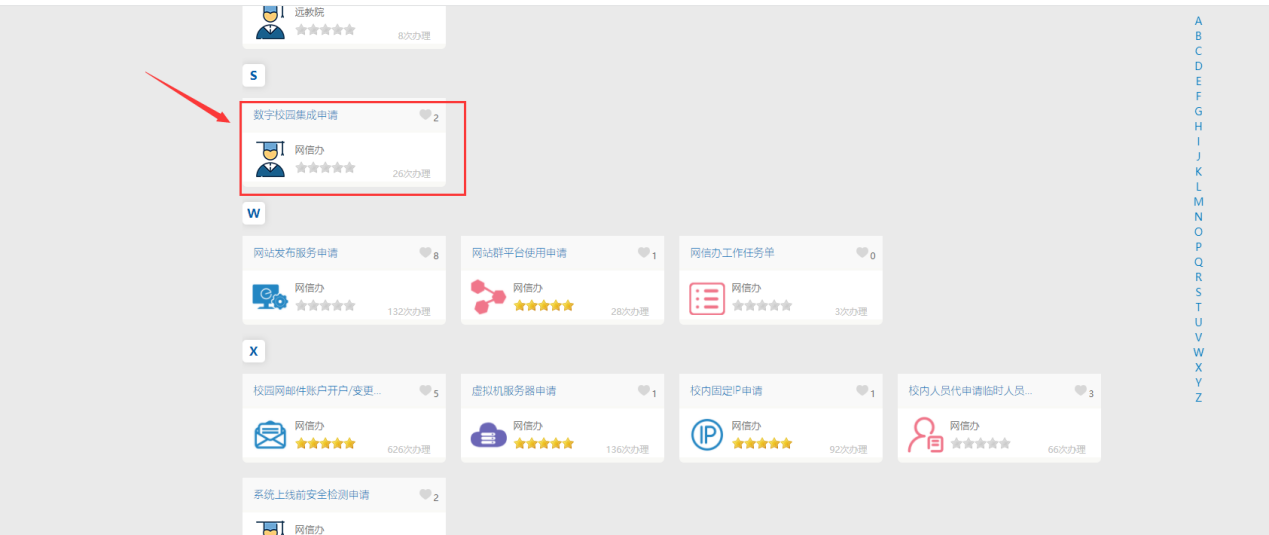 联系方式统一身份认证系统使用手册相关资料请访问：http://yunpan.hhu.edu.cn/cloudservice/outerLink/decode?c3Vnb24xNjEwNTAzMjE3NzQ3c3Vnb24=。认证问题咨询和反馈可通过如下方式，感谢您的宝贵意见和建议：电话：83787582、83787591微信公众号：河海大学网信办